Русский язык для 12 группы.Выполнить упражнения.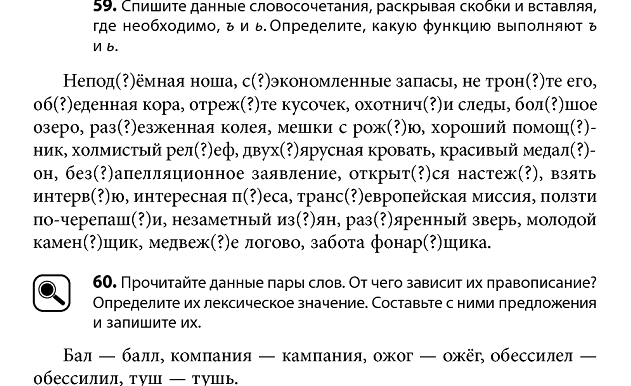 